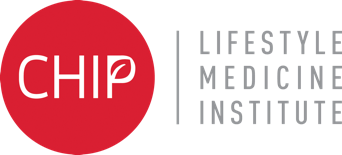 CHIP Program RegistrationSCHEDULED CHIP PROGRAM COMMENCMENT DATE 	  Name of Hosting Organisation  	ABN or Business Licence number (for businesses only)  	Billing Address  	City   ______________________________State/ Territory _____________________Postcode	Phone: Office / Mobile (        )  	E-mail:  	Type of Program      □ Online                             Resources Required      □ CHIP Kits                                           □ In person                                                                   □ CHIP Hub                                           □ Hybrid (online and in-person)                               □ CHIP Drive (USB)   Program Length:      □ Short   (20-28 mins long)                                        □  Long   (20-45 mins long)Minimum group size:  __________________________         Maximum group size:  __________________________________Is your program limited to a certain demographic (e.g. retirees, young mums, unemployed, people with high blood sugar etc.)?□ No      □ Yes (provide details) :CHIP Program Venue:	City:__________________________________ State/Territory:________ Post Code: ________________Lead Facilitator Name:__________________________________________________________________Phone:  Home/Mobile (     ) ________________________________________________________________  E-mail :_______________________________________________________________________________Certified CHIP Facilitators Assisting in Program : (Name and Email Address- attach separate document if needed) ______________________________________________________________________________________________________________________________________________________________Hosting Organisation CEO or Board Chairman contact details:Name 	Position ___________________________________________     Phone: __________________________Please indicate your anticipated charges for the program.       Level 1       (Includes Attendance, CHIP Kit/ CHIP Hub, Bloods, Program Expenses)                 $_______________       Level 2       (Includes Attendance,                                     Bloods, Program Expenses)                  $_______________       Level 3       (Includes Attendance,                                                   Program Expenses)                  $_______________       Level 4       (Includes FREE Spouse Attendance               Bloods, Program Expenses)                  $_______________       Level 5       (Includes FREE Attendance only )                                                                         $______0________Contact LMI for a current price list of CHIP resources. Please email the following to support this registration :List of scheduled program dates (Template attached) Copy of insurance cover. Return Completed Form to LMI CHIP 3 weeks prior to program commencing:    ask@chiphealth.com.auPhone +61 98473 367 if you have any questions.COMPLETE HEALTH IMPROVEMENT PROGRAM SCHEDULE COMPLETE HEALTH IMPROVEMENT PROGRAM SCHEDULE COMPLETE HEALTH IMPROVEMENT PROGRAM SCHEDULE COMPLETE HEALTH IMPROVEMENT PROGRAM SCHEDULE COMPLETE HEALTH IMPROVEMENT PROGRAM SCHEDULE Session NumberMonthDateDayTimeInformation SessionOrientation Session123456789101112131415161718Celebration Ceremony: Date / Type / Time / VenueCelebration Ceremony: Date / Type / Time / VenueCelebration Ceremony: Date / Type / Time / VenueCelebration Ceremony: Date / Type / Time / VenueCelebration Ceremony: Date / Type / Time / VenueNOTES: NOTES: NOTES: NOTES: NOTES: 